Publicado en  el 09/08/2016 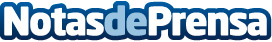 La Generalitat lleva a cabo más de 120 actuaciones contra emisiones ilegales de radio, televisión e Internet Datos de contacto:Nota de prensa publicada en: https://www.notasdeprensa.es/la-generalitat-lleva-a-cabo-mas-de-120 Categorias: Derecho Televisión y Radio Cataluña E-Commerce http://www.notasdeprensa.es